Read to Write: Progression Overview Counts in Year 1 	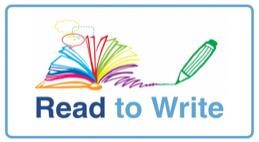 Copyright ©Literacy Counts Ltd. You may use this resource freely in your school or setting but it cannot be reproduced, modified or used for commercial purposes without the express permission of Literacy Counts Ltd. Edited September 2020. A B C D E F Vehicle Text Vehicle Text Rapunzel Paper Planes Old BearLast Tree in the CityWhere the Wild Things Are The Last Wolf Writing Outcome & Writing Purpose Writing Outcome & Writing Purpose Narrative: A Traditional Tale Purpose: To narrate Narrative: A Friendship Story Purpose: To narrate Narrative: Discovery Purpose: To narrate Narrative: Environment Narrative  Purpose: To narrate a storyNarrative: A Portal Story Purpose: To narrate Narrative: A Hunting Story Purpose: To narrate Instructions: How to catch a witch Purpose: To instruct Recount: Messages Purpose: To recount Recount: MessagesPurpose: To recount Narrative: Environment Narrative  Purpose: To narrate a storyInformation: Wild Things Purpose: To inform Instructions: Recipes Purpose: To instruct Grammar: Word Grammar: Word Build on previous units & focus on: Reinforce plural noun suffix -s -es Suffix added to verbs - er  Build on previous units & focus on: Regular plural noun suffixes – s es How the prefix un– changes the meaning of verbs and adjectives Build on previous units & focus on: Plural noun suffix - sBuild on previous units & focus on: Suffixes that can be added to verbs where no change is needed in the spelling of root words -ing, -ed and -er How the prefix un- changes the meaning of verbs and adjectives  Build on previous units & focus on: Suffix added to verbs – ing ed er Build on previous units & focus on: Reinforce plural noun suffix -s -es Suffix added to verbs - ed Grammar: Sentence Grammar: Sentence Build on previous units & focus on: Combining words to make sentences Joining words and clauses using-and Build on previous units & focus on: How words can combine to make sentences Joining words and joining clauses using and Build on previous units & focus on: How words can combine to make sentences Joining words and joining clauses using and  Build on previous units & focus on: How words can combine to make sentences joining words and joining clauses using ‘and’Build on previous units & focus on: Combining words to make sentences Joining words and clauses using-and, because, so, butBuild on previous units & focus on: Combining words to make sentences Joining words and clauses using-and, because, so, but  Grammar: Text Grammar: Text Build on previous year & focus on: Sequencing sentences to form short narratives Build on previous units & focus on: Sequencing sentences to form short narratives Build on previous units & focus on: Sequencing sentences to form short narratives Build on previous units & focus on: Sequencing sentences to form short narratives  Build on previous units & focus on: Sequencing sentences to form short narratives  Build on previous units & focus on: Sequencing sentences to form short narratives  Grammar: Punctuation Grammar: Punctuation Build on previous year & focus on: Separation of words with spaces Capital letters Full Stops Build on previous units & focus on: Separation of words with spaces Introduction to capital letters, full stops, question marks and exclamation marks to demarcate sentences Capital letters for names and for the personal pronoun I Build on previous unit & focus on: Separation of words with spaces Capital letters Full StopsBuild on previous units & focus on: Introduction to question marks to demarcate sentences Build on previous year & focus on: Separation of words with spaces Capital letters Full Stops Question mark Exclamation mark Capital Letters for names and personal pronoun - I Build on previous year & focus on: Separation of words with spaces Capital letters Full Stops Question mark Exclamation mark Terminology for Pupils Terminology for Pupils Terminology for Pupils Terminology for Pupils Terminology for Pupils letter, capital letter, word, sentence, plural, singular, full stop, question mark, exclamation mark, punctuation tter, capital letter, word, sentence, plural, singular, full stop, question mark, exclamation mark, punctuation tter, capital letter, word, sentence, plural, singular, full stop, question mark, exclamation mark, punctuation tter, capital letter, word, sentence, plural, singular, full stop, question mark, exclamation mark, punctuation tter, capital letter, word, sentence, plural, singular, full stop, question mark, exclamation mark, punctuation 